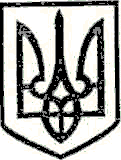 УКРАЇНАМАРКІВСЬКА РАЙОННА ДЕРЖАВНА АДМІНІСТРАЦІЯЛУГАНСЬКОЇ ОБЛАСТІР О З П О Р Я Д Ж Е Н Н Яголови районної державної адміністрації«17» серпня 2018 р.                          Марківка                                             № 238Про влаштування малолітнього, Петринич Р… до будинку дитини на повне державне забезпеченняВідповідно до п. 9 ст. 16, п. 1 ст. 22 Закону України «Про місцеві державні адміністрації», ст. ст. 5, 11 Закону України «Про забезпечення організаційно-правових умов соціального захисту дітей-сиріт та дітей, позбавлених батьківського піклування», пп. 21, 22, 24 постанови Кабінету Міністрів України від 24.09.2008 № 866 «Про питання діяльності органів опіки і піклування, пов’язаної із захистом прав дитини», п. 3 ст. 24 Закону України «Про охорону дитинства», Закону України «Про захист персональних даних», ст. ст. 143, 248 Сімейного Кодексу України, розглянувши протокол засідання комісії з питань захисту прав дитини № 8 від 15.08.2018 про влаштування малолітнього, П… до будинку дитини у зв’язку з тим, що хлопчик залишився без догляду матері, П... (рішення Марківського районного суду від 13 грудня 2010 року справа № 2 «о» - 34/10 про визнання недієздатною. Відомості про батька у свідоцтві про народження записані згідно ч. 1 ст. 135 Сімейного кодексу України), та акт закладу охорони здоров’я та органів внутрішніх справ України про дитину, покинуту в пологовому будинку, іншому закладі охорони здоров’я від 03.08.2018 р., складений працівниками Марківського РТМО та дільничним офіцером поліції сектору превенції Марківського ВП ГУ НП, згідно якого рідних та близьких, бажаючих взяти хлопчика під опіку не виявлено:1. Службі у справах дітей райдержадміністрації (Олексієнко В. М.) порушити клопотання перед Департаментом охорони здоров’я Луганської облдержадміністрації про влаштування малолітнього, П… до будинку дитини на повне державне забезпечення.2. Контроль за виконанням цього розпорядження залишаю за собою.Голова районної державної адміністрації	І. А. Дзюба